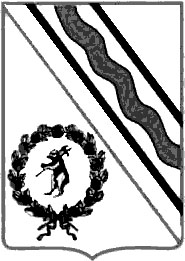 Муниципальный СоветТутаевского муниципального районаРЕШЕНИЕот 28.05.2020 № 81 - гг. Тутаевпринято на заседанииМуниципального СоветаТутаевского муниципального района_____________________________Об утверждении изменений в Правила землепользования и застройки  Артемьевского сельского поселения В соответствии со статьей 33 Градостроительного кодекса Российской Федерации, Муниципальный Совет Тутаевского муниципального районаРЕШИЛ:1. Внести следующие изменения в Правила землепользования и застройки Артемьевского сельского поселения, утвержденные решением Муниципального Совета Тутаевского муниципального района от 03.08.2009 г. № 34-г:1.1. Включить в перечень основных видов разрешенного использования земельных участков территориальной зоны СХ – 3 «Зона сельскохозяйственных угодий в границах населенных пунктов» вид разрешенного использования земельных участков «Для ведения личного подсобного хозяйства (приусадебный земельный участок) (2.2)», дополнив таблицу 17 пункта 3 статьи 15 строкой следующего содержания:2. Разместить Правила землепользования и застройки Артемьевского сельского поселения в Федеральной государственной информационной системе территориального планирования с изменениями, утвержденными настоящим решением.3. Контроль за исполнением настоящего решения возложить на постоянную комиссию по экономической политике и вопросам местного самоуправления (Кулаков П.Н).4. Настоящее решение вступает в силу после его официального опубликования.Председатель Муниципального СоветаТутаевского муниципального района                                             М.А. Ванюшкин   Глава Тутаевского муниципального района                                         			Д.Р. ЮнусовДля ведения личного подсобного хозяйства (приусадебный земельный участок) (2.2)Исключительно в границах д. СтолбищиРазмещение жилого дома, указанного в описании вида разрешенного использования с кодом 2.1;производство сельскохозяйственной продукции;размещение гаража и иных вспомогательных сооружений;содержание сельскохозяйственных животных400-25003        надземных,включая мансардный/ 2040Примечание 4 к табл. 1